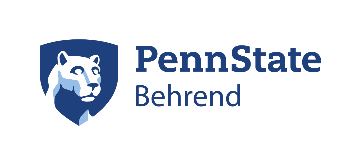 Registration Form:I have previously attended a PSU class/seminar/program: ____yes   ____noProgram:__________________________Class start date:_____________________Registration fee:_____________________Attendee Information:PSU ID (if known):___________________Last Name: ________________________First Name_________________________Middle Name:______________________Suffix:_____________________________Nickname:_________________________Gender: _____male  _____femaleDate of Birth:_______________________Federal law requires that institutions of higher education gather the following information regarding the ethnicity and race of its students and employees. Your individual information will be kept strictly confidential. The law only requires institutions to report aggregate totals for each categoryIs your ethnicity Hispanic/Latino:____ Yes, Hispanic/Latino____ No, not Hispanic/Latino____ No responseWhat is your race? (select one or more)____ White____ Black or African American____ Asian____ American Indian or Alaska Native____ Native Hawaiian/Other Pacific Islander____ No responseI agree to allow Penn State to use this email address to communicate with me about this program. ____ yes 	____noEmail Address:_______________________Phone Number:______________________Home Address:______________________City:____	State:_______	Zip:______Company:___________________________Occupation__________________________Work Phone:_________________________Work Address:________________________City:______	State:_______	Zip:_______*SSN:_______________________________*The Social Security Number you provide for enrollment purposes, or when requesting specific services, will be used by the University to verify your identity for official record keeping services and reporting. If you choose not to supply your SSN (and have no current PSU ID number), certain services, such as transcripts, enrollment verification, tax reporting, financial aid and other services may not be available to you and Penn State cannot guarantee a complete enrollment record for you. Your SSN will be stored in a central system and used only for reporting and record keeping. It will not be used as a primary source to identify you within the Penn State system; your PSU ID will be used as the primary identifier. YOUR SOCIAL SECURITY NUMBER WILL BE REMOVED FROM THIS FORM AND DESTROYED AFTER YOUR PSU ID IS ASSIGNED/VERIFIED.Payment Information:_____ Invoice me (letter of authorization on company letterhead must accompany registration form)	____Purchase Oder Enclosed 	PO #:________________________	Check enclosed (payable to Pennsylvania State University)______	Credit card	____ Discover	____ MasterCard	____ Visa 	____ American ExpressCredit Number:_____________________Expiration Date:__________Cardholder Name:___________________Signature:__________________________
How did you hear about this course/seminar?	____ Email____ Brochure mailing____ Family/friends____ Newspaper Advertisement____ Web search____ Employer____ Other:__________________________PAYMENT DUE: Payment must be received at least two weeks prior to class start date. CANCELLATIONS: Cancellations must be received in writing at least eight days prior to class start date. Registrants may send a substitute if unable to cancel in time. QUESTIONS? Please call the Community and Workforce Programs office at 814-898-6103.RETURN BY MAIL OR FAX:By Mail: Penn State Erie, The Behrend CollegeCommunity and Workforce Programs5451 Merwin LaneErie, PA 16510By Fax:814-898-6053